БОЙОРОҠ                     			                 РАСПОРЯЖЕНИЕ         16 гинуар 2023 й.                                № 05-к                              16 января 2023 г.Акъяр ауылы                                                                                            село Акъяр	Об определении должностного лица, ответственного за осуществление приема граждан по вопросам защиты прав потребителей в Администрации сельского поселения Акъярский сельсовет муниципального района Хайбуллинский район Республики Башкортостан	В соответствии с государственной программой «О защите прав потребителей в Республике Башкортостан», утвержденной Постановлением Правительства Республики Башкортостан от 24 марта 2017 года № 107, и Планом мероприятий сельского поселения по защите прав потребителей, утвержденного постановлением от 10 июня 2020 года № 26-П, Администрация сельского поселения Акъярский сельсовет муниципального района Хайбуллинский район Республики Башкортостан выносит следующее распоряжение:1. Определить должностным лицом, ответственным за осуществление приема граждан по вопросам защиты прав потребителей в Администрации сельского поселения  Акъярский сельсовет муниципального района Хайбуллинский район Республики Башкортостан, специалиста-юриста 1 категории Таймасову Резиду Усмановну. 2. Контроль за исполнением настоящего распоряжения оставляю за собой.		Глава сельского поселения				    Р.З. РахматуллинБАШҠОРТОСТАН РЕСПУБЛИКАҺЫХӘЙБУЛЛА РАЙОНЫмуниципаль районыНЫҢАҠЪЯР АУЫЛ СОВЕТЫАУЫЛ БИЛӘМӘҺЕХАКИМИӘТЕ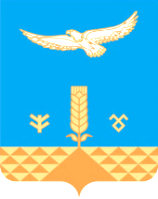 АДМИНИСТРАЦИЯ СЕЛЬСКОГО ПОСЕЛЕНИЯ  АКЪЯРСКИЙ СЕЛЬСОВЕТ МУНИЦИПАЛЬНОГО РАЙОНА ХАЙБУЛЛИНСКИЙ РАЙОН РЕСПУБЛИКИ БАШКОРТОСТАН